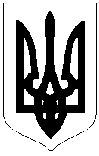 	ЛИСЯНСЬКА  СЕЛИЩНА  РАДА	ВИКОНАВЧИЙ  КОМІТЕТР І Ш Е Н Н Явід 22.01.2021р.  		                смт Лисянка 			                № 8Про перелік об’єктів та види робіт по громадським роботамВідповідно до п.2 ст.38, ст.40 ЗУ «Про місцеве самоврядування в Україні», ст. 30-1, ст.321-3 Кодексу України про адміністративні правопорушення, розглянувши запит Лисянського районного сектору філії ДУ «Центр пробації» в Черкаській області про перелік об’єктів та видів робіт по громадським роботам на 2021 р., з метою забезпечення встановленого порядку виконання адміністративного стягнення та покарань у виді громадських робіт, виконавчий комітет селищної ради вирішив:Визначити комунальне підприємство «Благоустрій» організацією, на базі якої буде проходити відбування покарання засуджених осіб до громадських робіт, та до яких накладене судом адміністративне стягнення у виді громадських робіт у Лисянській селищній раді.Призначити директора КП «Благоустрій» Куценка В.В. відповідальним за виконанням громадських робіт у смт Лисянка.Призначити т.в.о. старости Лисянської селищної ради по обслуговуванню території села Дашуківка Білоуса Олександра Володимировича відповідальним за виконанням громадських робіт у селі Дашуківка.Призначити т.в.о. старости Лисянської селищної ради по обслуговуванню території села Писарівка Вергуляцького Віталія Івановича відповідальним за виконанням громадських робіт у селі Писарівка.Призначити т.в.о. старости Лисянської селищної ради по обслуговуванню території сіл Почапинці та Верещаки Пашковського Григорія Івановича відповідальним за виконанням громадських робіт у селах Почапинці та Верещаки.Призначити т.в.о. старости Лисянської селищної ради по обслуговуванню території села Шестеринці Фесенка Василя Володимировича відповідальним за виконанням громадських робіт у селі Шестеринці.Призначити т.в.о. старости Лисянської селищної ради по обслуговуванню території села Боярка Братко Людмилу Андріївну відповідальною за виконанням громадських робіт у селі Боярка.Призначити т.в.о. старости Лисянської селищної ради по обслуговуванню території сіл Будище та Орли Райченка Юрія Борисовича відповідальним за виконанням громадських робіт у селах Будище та Орли.Призначити т.в.о. старости Лисянської селищної ради по обслуговуванню території села Дібрівка Невмиваного Івана Петровича відповідальним за виконанням громадських робіт у селі Дібрівка.Призначити т.в.о. старости Лисянської селищної ради по обслуговуванню території сіл Журжинці та с.Петрівська Гута Ганич Ніну Леонідівну відповідальною за виконанням громадських робіт у селах Журжинці та с.Петрівська Гута.Призначити т.в.о. старости Лисянської селищної ради по обслуговуванню території села П. Попівка Томіленко Ларису Олександрівну відповідальною за виконанням громадських робіт у селі П. Попівка.Призначити т.в.о. старости Лисянської селищної ради по обслуговуванню території села Семенівка Поліщук Василину Василівну відповідальною за виконанням громадських робіт у селі Семенівка.Призначити т.в.о. старости Лисянської селищної ради по обслуговуванню території сіл Смільчинці та Ганжалівка Стукало Тетяну Василівну відповідальною за виконанням громадських робіт у селах Смільчинці та Ганжалівка Призначити т.в.о. старости Лисянської селищної ради по обслуговуванню території сіл Хижинці та Чеснівка Ярошевського Сергія Валерійовича відповідальним за виконанням громадських робіт у селах  Хижинці та Чеснівка. Призначити т.в.о. старости Лисянської селищної ради по обслуговуванню території сіл Чаплинки та Шушківки Виноградову Валентину Василівну відповідальною за виконанням громадських робіт у селах  Чаплинці та Шушківці. Затвердити перелік робіт, які будуть виконувати засуджені до громадських робіт у смт Лисянка (Додаток 1).Затвердити перелік робіт, які будуть виконувати особи до яких накладене судом адміністративне стягнення у виді громадських робіт у смт Лисянка (Додаток 2).Затвердити перелік робіт, які будуть виконувати засуджені до громадських робіт у с. Дашуківка (Додаток 3).Затвердити перелік робіт, які будуть виконувати особи до яких накладене судом адміністративне стягнення у виді громадських робіт у с. Дашуківка (Додаток 4).Затвердити перелік робіт, які будуть виконувати засуджені до громадських робіт у с. Писарівка (Додаток 5).Затвердити перелік робіт, які будуть виконувати особи до яких накладене судом адміністративне стягнення у виді громадських робіт у с. Писарівка (Додаток 6).Затвердити перелік робіт, які будуть виконувати засуджені до громадських робіт у с. Почапинці та с. Верещаки (Додаток 7).Затвердити перелік робіт, які будуть виконувати особи до яких накладене судом адміністративне стягнення у виді громадських робіт у с. Почапинці та с. Верещаки (Додаток 8).Затвердити перелік робіт, які будуть виконувати засуджені до громадських робіт у с. Шестеринці (Додаток 9).Затвердити перелік робіт, які будуть виконувати особи до яких накладене судом адміністративне стягнення у виді громадських робіт у с. Шестеринці (Додаток 10).Затвердити перелік робіт, які будуть виконувати засуджені до громадських робіт у с. Боярка (Додаток 11).Затвердити перелік робіт, які будуть виконувати особи до яких накладене судом адміністративне стягнення у виді громадських робіт у с. Боярка (Додаток 12). Затвердити перелік робіт, які будуть виконувати засуджені до громадських робіт у с. Будище та Орли (Додаток 13).Затвердити перелік робіт, які будуть виконувати особи до яких накладене судом адміністративне стягнення у виді громадських робіт у с. Будище та Орли (Додаток 14). Затвердити перелік робіт, які будуть виконувати засуджені до громадських робіт у с. Дібрівка (Додаток 15).Затвердити перелік робіт, які будуть виконувати особи до яких накладене судом адміністративне стягнення у виді громадських робіт у с. Дібрівка (Додаток 16). Затвердити перелік робіт, які будуть виконувати засуджені до громадських робіт у с. Журжинці та П. Гута (Додаток 17).Затвердити перелік робіт, які будуть виконувати особи до яких накладене судом адміністративне стягнення у виді громадських робіт у с. Журжинці та П. Гута (Додаток 18). Затвердити перелік робіт, які будуть виконувати засуджені до громадських робіт у с. П.Попівка (Додаток 19).Затвердити перелік робіт, які будуть виконувати особи до яких накладене судом адміністративне стягнення у виді громадських робіт у с. П.Попівка (Додаток 20). Затвердити перелік робіт, які будуть виконувати засуджені до громадських робіт у с. Семенівка (Додаток 21).Затвердити перелік робіт, які будуть виконувати особи до яких накладене судом адміністративне стягнення у виді громадських робіт у с.Семенівка (Додаток 22). Затвердити перелік робіт, які будуть виконувати засуджені до громадських робіт у с. Смільчинці та Ганжалівка (Додаток 23).Затвердити перелік робіт, які будуть виконувати особи до яких накладене судом адміністративне стягнення у виді громадських робіт у с. Смільчинці та Ганжалівка (Додаток 24).Затвердити перелік робіт, які будуть виконувати засуджені до громадських робіт у с. Хижинці та Чеснівка (Додаток 25).Затвердити перелік робіт, які будуть виконувати особи до яких накладене судом адміністративне стягнення у виді громадських робіт у с. Хижинці та Чеснівка (Додаток 26). Затвердити перелік робіт, які будуть виконувати засуджені до громадських робіт у с.Чаплинка та Шушківка (Додаток 27).Затвердити перелік робіт, які будуть виконувати особи до яких накладене судом адміністративне стягнення у виді громадських робіт у с. Чаплинка та Шушківка (Додаток 28).У зв’язку із фактичним продовженням проходження відбування покарання засуджених осіб до громадських робіт, та до яких накладене судом адміністративне стягнення у виді громадських робіт рішення починає діяти з 01.01.2021 року.Контроль за виконанням рішення покласти на першого заступника селищного голови О. М. Зарудняка. Селищний голова                                                                           А. П. Проценко    Додаток 1 до рішення виконавчого комітету від 22.01.2021р. № 8     Затверджено ______2021   Селищним головою ______________   А. П. ПроценкоПерелік об’єктів та видів робіт, які можуть виконувати засуджені до громадських робіт у смт Лисянка:Збирання та навантаження сміття та листя на вулицях селища.Вирубка кущів на вулицях селища та кладовищах №1 (вулиця Київська), №2 (вулиця Олега Коваля (Щорса)), кладовище на території колишнього хутора Жовтень.Чистка та побілка бордюр вулиць селища, алея біля пам'ятника Штевнєву, алея Слави;Розгортання від снігу та посипання тротуарів протиожеледним матеріалом по вулицях селища, пішохідної доріжки до районної лікарні, тротуар біля пам'ятника Штевнєву, під'їзна дорога до звалища;Виконання підсобних будівельних робіт: вулиці Київська, Кірова (Незалежності), Поштова, алея біля пам'ятника Штевнєва, пам'ятник Невідомому солдату, пам'ятник воїнам-афганцям, пагорб Слави, берег біля автомосту.Ручні земельні роботи: алея Слави, пам'ятник на пагорбі Слави                (вул. Хіміча).Косіння, згрібання та погрузка багаторічних трав по вулицях: Леніна (Гетьманський шлях), Київська, Кірова (Незалежності), Петровського (Михайла Грушевського), Котовського (Небесної сотні), Санаторна, алея Слави, пагорб Слави, алея біля пам'ятника Штевнєву, берег біля автостанції, кладовище №1, №2 та кладовище на території колишнього хутора Жовтень.Погоджено:Директор КП «Благоустрій»		____________	В.В. КуценкоНачальник Лисянського РСфілії Державної установи «Центр пробації» в Черкаській областімайор внутрішньої служби             ____________	С.О. КорольковДодаток 2 до рішення виконавчого комітету від 22.01.2021р. № 8     Затверджено ______2021   Селищним головою ______________   А. П. ПроценкоПерелік об’єктів та видів робіт, які можуть виконувати особи, до яких накладене судом адміністративне стягнення у виді громадських робіт у смт Лисянка:Збирання та навантаження сміття та листя на вулицях селища.Вирубка кущів на вулицях селища та кладовищах № 1 (вулиця Київська), № 2 (вулиця Олега Коваля (Щорса)), кладовище на території колишнього хутора Жовтень.Чистка та побілка бордюр вулиць селища, алея біля пам'ятника Штевнєву, алея Слави;Розгортання від снігу та посипання тротуарів протиожеледним матеріалом по вулицях селища, пішохідної доріжки до районної лікарні, тротуар біля пам'ятника Штевнєву, під'їзна дорога до звалища;Виконання підсобних будівельних робіт: вулиці Київська, Кірова, Поштова, алея біля пам'ятника Штевнєва, пам'ятник Невідомому солдату, пам'ятник воїнам-афганцям, пагорб Слави, берег біля автомосту.Ручні земельні роботи: алея Слави, пам'ятник на пагорбі Слави                (вул. Хіміча).Косіння, згрібання та погрузка багаторічних трав по вулицях: Леніна (Гетьманський шлях), Київська, Кірова (Незалежності), Петровського (Михайла Грушевського), Котовського (Небесної сотні), Санаторна, алея Слави, пагорб Слави, алея біля пам'ятника Штевнєву, берег біля автостанції, кладовище №1, №2 та кладовище на території колишнього хутора Жовтень.Погоджено:Директор КП «Благоустрій»		____________	В.В. КуценкоНачальник Лисянського РС філії Державної установи «Центр пробації» в Черкаській областімайор внутрішньої служби             ____________	С.О. КорольковДодаток 3 до рішення виконавчого комітету від 22.01.2021р. № 8     Затверджено _____2021   Селищним головою ______________   А. П. ПроценкоПерелік об’єктів та видів робіт, які можуть виконувати засуджені до громадських робіт у с. Дашуківка:Збирання та навантаження сміття та листя на вулицях села.Вирубка кущів на вулицях села та кладовищі.Чистка та побілка бордюр вулиць села, алей, зупинок тощо.Розгортання від снігу та посипання тротуарів протиожеледним матеріалом по вулицях та пішохідних доріжках села.Виконання підсобних будівельних робіт біля пам’ятників.Косіння, згрібання та погрузка багаторічних трав по вулицях та кладовищі села.Погоджено:Т.в.о. старости Лисянської селищної ради по обслуговуванню території села Дашуківка		____________	О.В. БілоусНачальник Лисянського РС  філії Державної установи «Центр пробації» в Черкаській областімайор внутрішньої служби             ____________	С.О. КорольковДодаток 4 до рішення виконавчого комітету від 22.01.2021р. № 8     Затверджено ________2021   Селищним головою ______________ А. П. ПроценкоПерелік об’єктів та видів робіт, які можуть виконувати особи, до яких накладене судом адміністративне стягнення у виді громадських робіт у с. Дашуківка:Збирання та навантаження сміття та листя на вулицях села.Вирубка кущів на вулицях села та кладовищі.Чистка та побілка бордюр вулиць села, алей, зупинок тощо.Розгортання від снігу та посипання тротуарів протиожеледним матеріалом по вулицях та пішохідних доріжках села.Виконання підсобних будівельних робіт біля пам’ятників.Косіння, згрібання та погрузка багаторічних трав по вулицях та кладовищі села.Погоджено:Т.в.о. старости Лисянської селищної ради по обслуговуванню території села Дашуківка		____________	О.В. БілоусНачальник Лисянського РС  філії Державної установи «Центр пробації» в Черкаській областімайор внутрішньої служби             ____________	С.О. КорольковДодаток 5до рішення виконавчого комітету від 22.01.2021р. № 8     Затверджено ______2021   Селищним головою ______________   А. П. ПроценкоПерелік об’єктів та видів робіт, які можуть виконувати засуджені до громадських робіт у с. Писарівка:Збирання та навантаження сміття та листя на вулицях села.Вирубка кущів на вулицях села та кладовищі.Чистка та побілка бордюр вулиць села, алей, зупинок тощо.Розгортання від снігу та посипання тротуарів протиожеледним матеріалом по вулицях та пішохідних доріжках села.Виконання підсобних будівельних робіт біля пам’ятників.Косіння, згрібання та погрузка багаторічних трав по вулицях та кладовищі села.Погоджено:Т.в.о. старости Лисянської селищної ради по обслуговуванню території села Писарівка		____________	В.І. ВергуляцькийНачальник Лисянського РС  філії Державної установи «Центр пробації» в Черкаській областімайор внутрішньої служби             ____________	С.О. КорольковДодаток 6 до рішення виконавчого комітету від 22.01.2021р. № 8     Затверджено ______2021   Селищним головою ______________   А. П. ПроценкоПерелік об’єктів та видів робіт, які можуть виконувати особи, до яких накладене судом адміністративне стягнення у виді громадських робіт у  с. Писарівка:Збирання та навантаження сміття та листя на вулицях села.Вирубка кущів на вулицях села та кладовищі.Чистка та побілка бордюр вулиць села, алей, зупинок тощо.Розгортання від снігу та посипання тротуарів протиожеледним матеріалом по вулицях та пішохідних доріжках села.Виконання підсобних будівельних робіт біля пам’ятників.Косіння, згрібання та погрузка багаторічних трав по вулицях та кладовищі села.Погоджено:Т.в.о. старости Лисянської селищної ради по обслуговуванню території села Писарівка		____________	В.І. ВергуляцькийНачальник Лисянського РС філії Державної установи «Центр пробації» в Черкаській областімайор внутрішньої служби             ____________	С.О. КорольковДодаток 7до рішення виконавчого комітету від 22.01.2021р. № 8    Затверджено _______2021   Селищним головою ______________  А. П. ПроценкоПерелік об’єктів та видів робіт, які можуть виконувати засуджені до громадських робіт у с. Почапинці та с. Верещаки:Збирання та навантаження сміття та листя на вулицях сіл.Вирубка кущів на вулицях сіл та кладовищах.Чистка та побілка бордюр вулиць сіл, алей, зупинок тощо.Розгортання від снігу та посипання тротуарів протиожеледним матеріалом по вулицях та пішохідних доріжках сіл.Виконання підсобних будівельних робіт біля пам’ятників.Косіння, згрібання та погрузка багаторічних трав по вулицях та кладовищах сіл.Погоджено:Т.в.о. старости Лисянської селищної ради по обслуговуванню територіїсіл Почапинці та Верещаки           ____________	Г.І. ПашковськийНачальник Лисянського РС філії Державної установи «Центр пробації» в Черкаській областімайор внутрішньої служби             ____________	С.О. КорольковДодаток 8 до рішення виконавчого комітету від 22.01.2021р. № 8     Затверджено _______2021   Селищним головою ______________ А. П. ПроценкоПерелік об’єктів та видів робіт, які можуть виконувати особи, до яких накладене судом адміністративне стягнення у виді громадських робіт у  с. Почапинці та Верещаки:Збирання та навантаження сміття та листя на вулицях сіл.Вирубка кущів на вулицях сіл та кладовищах.Чистка та побілка бордюр вулиць сіл, алей, зупинок тощо.Розгортання від снігу та посипання тротуарів протиожеледним матеріалом по вулицях та пішохідних доріжках сіл.Виконання підсобних будівельних робіт біля пам’ятників.Косіння, згрібання та погрузка багаторічних трав по вулицях та кладовищах сіл.Погоджено:Т.в.о. старости Лисянської селищної ради по обслуговуванню територіїсіл Почапинці та Верещаки           ____________	Г.І. ПашковськийНачальник  Лисянського РС  філії Державної установи «Центр пробації» в Черкаській областімайор внутрішньої служби             ____________	С.О. КорольковДодаток 9до рішення виконавчого комітету від 22.01.2021р. № 8     Затверджено _______2021   Селищним головою ______________   А.П. ПроценкоПерелік об’єктів та видів робіт, які можуть виконувати засуджені до громадських робіт у с. Шестеринці:Збирання та навантаження сміття та листя на вулицях села.Вирубка кущів на вулицях села та кладовищі.Чистка та побілка бордюр вулиць села, алей, зупинок тощо.Розгортання від снігу та посипання тротуарів протиожеледним матеріалом по вулицях та пішохідних доріжках села.Виконання підсобних будівельних робіт біля пам’ятників.Косіння, згрібання та погрузка багаторічних трав по вулицях та кладовищі села.Погоджено:Т.в.о. старости Лисянської селищної ради по обслуговуванню території села Шестеринці		____________	В.В. ФесенкоНачальник Лисянського РС  філії Державної установи «Центр пробації» в Черкаській областімайор внутрішньої служби             ____________	С.О. КорольковДодаток 10 до рішення виконавчого комітету від 22.01.2021р. № 8     Затверджено _________2021   Селищним головою ______________   А. П. ПроценкоПерелік об’єктів та видів робіт, які можуть виконувати особи, до яких накладене судом адміністративне стягнення у виді громадських робіт у  с. Шестеринці:Збирання та навантаження сміття та листя на вулицях села.Вирубка кущів на вулицях села та кладовищі.Чистка та побілка бордюр вулиць села, алей, зупинок тощо.Розгортання від снігу та посипання тротуарів протиожеледним матеріалом по вулицях та пішохідних доріжках села.Виконання підсобних будівельних робіт біля пам’ятників.Косіння, згрібання та погрузка багаторічних трав по вулицях та кладовищі села.Погоджено:Т.в.о. старости Лисянської селищної ради по обслуговуванню території села Шестеринці		____________	В.В. ФесенкоНачальник Лисянського РС  філії Державної установи «Центр пробації» в Черкаській областімайор внутрішньої служби             ____________	С.О. КорольковДодаток 11до рішення виконавчого комітету від 22.01.2021р. № 8     Затверджено _______2021   Селищним головою ______________   А.П. ПроценкоПерелік об’єктів та видів робіт, які можуть виконувати засуджені до громадських робіт у с. Боярка:1.	Збирання та навантаження сміття та листя на вулицях села.2.	Вирубка кущів на вулицях села та кладовищі.3.	Чистка та побілка бордюр вулиць села, алей, зупинок тощо.4.	Розгортання від снігу та посипання тротуарів протиожеледним матеріалом по вулицях та пішохідних доріжках села.5.	Виконання підсобних будівельних робіт біля пам’ятників.6.	Косіння, згрібання та погрузка багаторічних трав по вулицях та кладовищі села.Погоджено:Т.в.о. старости Лисянської селищної ради по обслуговуванню території села Боярка		            ____________	Л. А. БраткоНачальник Лисянського РС  філії Державної установи «Центр пробації» в Черкаській областімайор внутрішньої служби             ____________	С.О. КорольковДодаток 12до рішення виконавчого комітету від 22.01.2021р. № 8     Затверджено _______2021   Селищним головою ______________   А.П. ПроценкоПерелік об’єктів та видів робіт, які можуть виконувати особи, до яких накладене судом адміністративне стягнення у виді громадських робіт у  с. Боярка:1.	Збирання та навантаження сміття та листя на вулицях села.2.	Вирубка кущів на вулицях села та кладовищі.3.	Чистка та побілка бордюр вулиць села, алей, зупинок тощо.4.	Розгортання від снігу та посипання тротуарів протиожеледним матеріалом по вулицях та пішохідних доріжках села.5.	Виконання підсобних будівельних робіт біля пам’ятників.6.	Косіння, згрібання та погрузка багаторічних трав по вулицях та кладовищі села.Погоджено:Т.в.о. старости Лисянської селищної ради по обслуговуванню території села Боярка		            ____________	Л. А. БраткоНачальник Лисянського РС філії Державної установи «Центр пробації» в Черкаській областімайор внутрішньої служби             ____________	С.О. КорольковДодаток 13до рішення виконавчогокомітету від 22.01.2021р. № 8Затверджено _______2021Селищним головою______________А.П. ПроценкоПерелік об’єктів та видів робіт, які можуть виконувати засуджені до громадських робіт у с. Будище та Орли:1.	Збирання та навантаження сміття та листя на вулицях села.2.	Вирубка кущів на вулицях села та кладовищі.3.	Чистка та побілка бордюр вулиць села, алей, зупинок тощо.4.	Розгортання від снігу та посипання тротуарів протиожеледним матеріалом по вулицях та пішохідних доріжках села.5.	Виконання підсобних будівельних робіт біля пам’ятників.6.	Косіння, згрібання та погрузка багаторічних трав по вулицях та кладовищі села.Погоджено:Т.в.о. старости Лисянської селищної ради по обслуговуванню території сіл Будище та Орли		 ____________Ю. Б. РайченкоНачальник Лисянського РС філії Державної установи «Центр пробації» в Черкаській областімайор внутрішньої служби             ____________	С.О. КорольковДодаток 14до рішення виконавчогокомітету від 22.01.2021р. № 8Затверджено _______2021Селищним головою______________А.П. Проценко Перелік об’єктів та видів робіт, які можуть виконувати особи, до яких накладене судом адміністративне стягнення у виді громадських робіт у  с. Будище та Орли:1.	Збирання та навантаження сміття та листя на вулицях села.2.	Вирубка кущів на вулицях села та кладовищі.3.	Чистка та побілка бордюр вулиць села, алей, зупинок тощо.4.	Розгортання від снігу та посипання тротуарів протиожеледним матеріалом по вулицях та пішохідних доріжках села.5.	Виконання підсобних будівельних робіт біля пам’ятників.6.	Косіння, згрібання та погрузка багаторічних трав по вулицях та кладовищі села.Погоджено:Т.в.о. старости Лисянської селищної ради по обслуговуванню території сіл Будище та Орли		 ____________Ю. Б. РайченкоНачальник  Лисянського РС  філії Державної установи «Центр пробації» в Черкаській областімайор внутрішньої служби             ____________	С.О. КорольковДодаток 15до рішення виконавчогокомітету від 22.01.2021р. № 8Затверджено _______2021Селищним головою______________А.П. ПроценкоПерелік об’єктів та видів робіт, які можуть виконувати засуджені до громадських робіт у с. Дібрівка:1.	Збирання та навантаження сміття та листя на вулицях села.2.	Вирубка кущів на вулицях села та кладовищі.3.	Чистка та побілка бордюр вулиць села, алей, зупинок тощо.4.	Розгортання від снігу та посипання тротуарів протиожеледним матеріалом по вулицях та пішохідних доріжках села.5.	Виконання підсобних будівельних робіт біля пам’ятників.6.	Косіння, згрібання та погрузка багаторічних трав по вулицях та кладовищі села.Погоджено:Т.в.о. старости Лисянської селищної ради по обслуговуванню території с. Дібрівка		         ____________  І. П. НевмиванийНачальник Лисянського РС  філії Державної установи «Центр пробації» в Черкаській областімайор внутрішньої служби             ____________	С.О. КорольковДодаток 16до рішення виконавчогокомітету від 22.01.2021р. № 8Затверджено _______2021Селищним головою______________А.П. ПроценкоПерелік об’єктів та видів робіт, які можуть виконувати особи, до яких накладене судом адміністративне стягнення у виді громадських робіт у  с. Дібрівка:1.	Збирання та навантаження сміття та листя на вулицях села.2.	Вирубка кущів на вулицях села та кладовищі.3.	Чистка та побілка бордюр вулиць села, алей, зупинок тощо.4.	Розгортання від снігу та посипання тротуарів протиожеледним матеріалом по вулицях та пішохідних доріжках села.5.	Виконання підсобних будівельних робіт біля пам’ятників.6.	Косіння, згрібання та погрузка багаторічних трав по вулицях та кладовищі села.Погоджено:Т.в.о. старости Лисянської селищної ради по обслуговуванню території с. Дібрівка		         ____________  І. П. НевмиванийНачальник Лисянського РС  філії Державної установи «Центр пробації» в Черкаській областімайор внутрішньої служби             ____________	С.О. КорольковДодаток 17до рішення виконавчогокомітету від 22.01.2021р. № 8Затверджено _______2021Селищним головою______________А.П. ПроценкоПерелік об’єктів та видів робіт, які можуть виконувати засуджені до громадських робіт у с. Журжинці та Петрівська Гута:1.	Збирання та навантаження сміття та листя на вулицях села.2.	Вирубка кущів на вулицях села та кладовищі.3.	Чистка та побілка бордюр вулиць села, алей, зупинок тощо.4.	Розгортання від снігу та посипання тротуарів протиожеледним матеріалом по вулицях та пішохідних доріжках села.5.	Виконання підсобних будівельних робіт біля пам’ятників.6.	Косіння, згрібання та погрузка багаторічних трав по вулицях та кладовищі села.Погоджено:Т.в.о. старости Лисянської селищної ради по обслуговуванню території с.  Журжинці та П. Гута      ____________  Н. Л. ГаничНачальник Лисянського РС філії Державної установи «Центр пробації» в Черкаській областімайор внутрішньої служби                   ____________	С.О. Корольков Додаток 18до рішення виконавчогокомітету від 22.01.2021р. № 8Затверджено _______2021Селищним головою______________А.П. ПроценкоПерелік об’єктів та видів робіт, які можуть виконувати особи, до яких накладене судом адміністративне стягнення у виді громадських робіт у  с. Журжинці та Петрівська Гута:1.	Збирання та навантаження сміття та листя на вулицях села.2.	Вирубка кущів на вулицях села та кладовищі.3.	Чистка та побілка бордюр вулиць села, алей, зупинок тощо.4.	Розгортання від снігу та посипання тротуарів протиожеледним матеріалом по вулицях та пішохідних доріжках села.5.	Виконання підсобних будівельних робіт біля пам’ятників.6.	Косіння, згрібання та погрузка багаторічних трав по вулицях та кладовищі села.Погоджено:Т.в.о. старости Лисянської селищної ради по обслуговуванню території с. Журжинці та П. Гута	              _________   Н. Л. ГаничНачальник Лисянського РС  філії Державної установи «Центр пробації» в Черкаській областімайор внутрішньої служби                          ____________	С.О. КорольковДодаток 19до рішення виконавчогокомітету від 22.01.2021р. № 8Затверджено _______2021Селищним головою______________А.П. ПроценкоПерелік об’єктів та видів робіт, які можуть виконувати засуджені до громадських робіт у с. П.Попівка:1.	Збирання та навантаження сміття та листя на вулицях села.2.	Вирубка кущів на вулицях села та кладовищі.3.	Чистка та побілка бордюр вулиць села, алей, зупинок тощо.4.	Розгортання від снігу та посипання тротуарів протиожеледним матеріалом по вулицях та пішохідних доріжках села.5.	Виконання підсобних будівельних робіт біля пам’ятників.6.	Косіння, згрібання та погрузка багаторічних трав по вулицях та кладовищі села.Погоджено:Т.в.о. старости Лисянської селищної ради по обслуговуванню території с. П. Попівка                       ____________   Л. О. ТоміленкоНачальник Лисянського РС філії Державної установи «Центр пробації» в Черкаській областімайор внутрішньої служби                   ____________	С.О. КорольковДодаток 20до рішення виконавчогокомітету від 22.01.2021р. № 8Затверджено _______2021Селищним головою______________А.П. ПроценкоПерелік об’єктів та видів робіт, які можуть виконувати особи, до яких накладене судом адміністративне стягнення у виді громадських робіт у  с. П. Попівка:1.	Збирання та навантаження сміття та листя на вулицях села.2.	Вирубка кущів на вулицях села та кладовищі.3.	Чистка та побілка бордюр вулиць села, алей, зупинок тощо.4.	Розгортання від снігу та посипання тротуарів протиожеледним матеріалом по вулицях та пішохідних доріжках села.5.	Виконання підсобних будівельних робіт біля пам’ятників.6.	Косіння, згрібання та погрузка багаторічних трав по вулицях та кладовищі села.Погоджено:Т.в.о. старости Лисянської селищної ради по обслуговуванню території с. П. Попівка                       ____________   Л. О. ТоміленкоНачальник Лисянського РС філії Державної установи «Центр пробації» в Черкаській областімайор внутрішньої служби                   ____________	С.О. КорольковДодаток 21до рішення виконавчогокомітету від 22.01.2021р. № 8Затверджено _______2021Селищним головою______________А.П. ПроценкоПерелік об’єктів та видів робіт, які можуть виконувати засуджені до громадських робіт у с. Семенівка:1.	Збирання та навантаження сміття та листя на вулицях села.2.	Вирубка кущів на вулицях села та кладовищі.3.	Чистка та побілка бордюр вулиць села, алей, зупинок тощо.4.	Розгортання від снігу та посипання тротуарів протиожеледним матеріалом по вулицях та пішохідних доріжках села.5.	Виконання підсобних будівельних робіт біля пам’ятників.6.	Косіння, згрібання та погрузка багаторічних трав по вулицях та кладовищі села.Погоджено:Т.в.о. старости Лисянської селищної ради по обслуговуванню території с. Семенівка                            ____________   В. В. ПоліщукНачальник Лисянського РС  філії Державної установи «Центр пробації» в Черкаській областімайор внутрішньої служби                    ____________	С.О. КорольковДодаток 22до рішення виконавчогокомітету від 22.01.2021р. № 8Затверджено _______2021Селищним головою______________А.П. ПроценкоПерелік об’єктів та видів робіт, які можуть виконувати особи, до яких накладене судом адміністративне стягнення у виді громадських робіт у  с. Семенівка:1.	Збирання та навантаження сміття та листя на вулицях села.2.	Вирубка кущів на вулицях села та кладовищі.3.	Чистка та побілка бордюр вулиць села, алей, зупинок тощо.4.	Розгортання від снігу та посипання тротуарів протиожеледним матеріалом по вулицях та пішохідних доріжках села.5.	Виконання підсобних будівельних робіт біля пам’ятників.6.	Косіння, згрібання та погрузка багаторічних трав по вулицях та кладовищі села.Погоджено:Т.в.о.  старости Лисянської селищної ради по обслуговуванню території с. Семенівка                            ____________   В. В. ПоліщукНачальник Лисянського РС  філії Державної установи «Центр пробації» в Черкаській областімайор внутрішньої служби                    ____________	С.О. КорольковДодаток 23до рішення виконавчогокомітету від 22.01.2021р. № 8Затверджено _______2021Селищним головою______________А.П. ПроценкоПерелік об’єктів та видів робіт, які можуть виконувати засуджені до громадських робіт у с.  Смільчинці та Ганжалівка:1.	Збирання та навантаження сміття та листя на вулицях села.2.	Вирубка кущів на вулицях села та кладовищі.3.	Чистка та побілка бордюр вулиць села, алей, зупинок тощо.4.	Розгортання від снігу та посипання тротуарів протиожеледним матеріалом по вулицях та пішохідних доріжках села.5.	Виконання підсобних будівельних робіт біля пам’ятників.6.	Косіння, згрібання та погрузка багаторічних трав по вулицях та кладовищі села.Погоджено:Т.в.о. старости Лисянської селищної ради по обслуговуванню території с. Смільчинці та Ганжалівка  ____________   Т. В. СтукалоНачальник Лисянського РС  філії Державної установи «Центр пробації» в Черкаській областімайор внутрішньої служби                      ____________С.О. КорольковДодаток 24до рішення виконавчогокомітету від 22.01.2021р. № 8Затверджено _______2021Селищним головою______________А.П. ПроценкоПерелік об’єктів та видів робіт, які можуть виконувати особи, до яких накладене судом адміністративне стягнення у виді громадських робіт у  с. Смільчинці та Ганжалівка:1.	Збирання та навантаження сміття та листя на вулицях села.2.	Вирубка кущів на вулицях села та кладовищі.3.	Чистка та побілка бордюр вулиць села, алей, зупинок тощо.4.	Розгортання від снігу та посипання тротуарів протиожеледним матеріалом по вулицях та пішохідних доріжках села.5.	Виконання підсобних будівельних робіт біля пам’ятників.6.	Косіння, згрібання та погрузка багаторічних трав по вулицях та кладовищі села.Погоджено:Т.в.о. старости Лисянської селищної ради по обслуговуванню території с. Смільчинці та Ганжалівка  ____________   Т. В. СтукалоНачальник Лисянського РС  філії Державної установи «Центр пробації» в Черкаській областімайор внутрішньої служби                      ____________С.О. КорольковДодаток 25до рішення виконавчогокомітету від 22.01.2021р. № 8Затверджено _______2021Селищним головою______________А.П. ПроценкоПерелік об’єктів та видів робіт, які можуть виконувати засуджені до громадських робіт у с Хижинці та Чеснівка:1.	Збирання та навантаження сміття та листя на вулицях села.2.	Вирубка кущів на вулицях села та кладовищі.3.	Чистка та побілка бордюр вулиць села, алей, зупинок тощо.4.	Розгортання від снігу та посипання тротуарів протиожеледним матеріалом по вулицях та пішохідних доріжках села.5.	Виконання підсобних будівельних робіт біля пам’ятників.6.	Косіння, згрібання та погрузка багаторічних трав по вулицях та кладовищі села.Погоджено:Т.в.о. старости Лисянської селищної ради по обслуговуванню території с. Хижинці та Чеснівка           ____________   С. В. ЯрошевськийНачальник Лисянського РС  філії Державної установи «Центр пробації» в Черкаській областімайор внутрішньої служби                        ____________ С.О. КорольковДодаток 26до рішення виконавчогокомітету від 22.01.2021р. № 8Затверджено _______2021Селищним головою______________А.П. ПроценкоПерелік об’єктів та видів робіт, які можуть виконувати особи, до яких накладене судом адміністративне стягнення у виді громадських робіт у  с Хижинці та Чеснівка:1.	Збирання та навантаження сміття та листя на вулицях села.2.	Вирубка кущів на вулицях села та кладовищі.3.	Чистка та побілка бордюр вулиць села, алей, зупинок тощо.4.	Розгортання від снігу та посипання тротуарів протиожеледним матеріалом по вулицях та пішохідних доріжках села.5.	Виконання підсобних будівельних робіт біля пам’ятників.6.	Косіння, згрібання та погрузка багаторічних трав по вулицях та кладовищі села.Погоджено:Т.в.о. старости Лисянської селищної ради по обслуговуванню території с. Хижинці та Чеснівка           ____________   С. В. ЯрошевськийНачальник Лисянського РС  філії Державної установи «Центр пробації» в Черкаській областімайор внутрішньої служби                        ____________ С.О. Корольков Додаток 27до рішення виконавчогокомітету від 22.01.2021р. № 8Затверджено _______2021Селищним головою______________А.П. ПроценкоПерелік об’єктів та видів робіт, які можуть виконувати засуджені до громадських робіт у с. Чаплинка та Шушківка:1.	Збирання та навантаження сміття та листя на вулицях села.2.	Вирубка кущів на вулицях села та кладовищі.3.	Чистка та побілка бордюр вулиць села, алей, зупинок тощо.4.	Розгортання від снігу та посипання тротуарів протиожеледним матеріалом по вулицях та пішохідних доріжках села.5.	Виконання підсобних будівельних робіт біля пам’ятників.6.	Косіння, згрібання та погрузка багаторічних трав по вулицях та кладовищі села.Погоджено:Т.в.о. старости Лисянської селищної ради по обслуговуванню території с. Чаплинка та Шушківка        ____________   В. В. Виноградова   Начальник Лисянського РС  філії Державної установи «Центр пробації» в Черкаській областімайор внутрішньої служби                        ____________ С.О. КорольковДодаток 28до рішення виконавчогокомітету від 22.01.2021р. № 8Затверджено _______2021Селищним головою______________А.П. ПроценкоПерелік об’єктів та видів робіт, які можуть виконувати особи, до яких накладене судом адміністративне стягнення у виді громадських робіт у  с. Чаплинка та Шушківка:1.	Збирання та навантаження сміття та листя на вулицях села.2.	Вирубка кущів на вулицях села та кладовищі.3.	Чистка та побілка бордюр вулиць села, алей, зупинок тощо.4.	Розгортання від снігу та посипання тротуарів протиожеледним матеріалом по вулицях та пішохідних доріжках села.5.	Виконання підсобних будівельних робіт біля пам’ятників.6.	Косіння, згрібання та погрузка багаторічних трав по вулицях та кладовищі села.Погоджено:Т.в.о. старости Лисянської селищної ради по обслуговуванню території с. Чаплинка та Шушківка        ____________   В. В. Виноградова   Начальник Лисянського РС  філії Державної установи «Центр пробації» в Черкаській областімайор внутрішньої служби                        ____________ С.О. Корольков